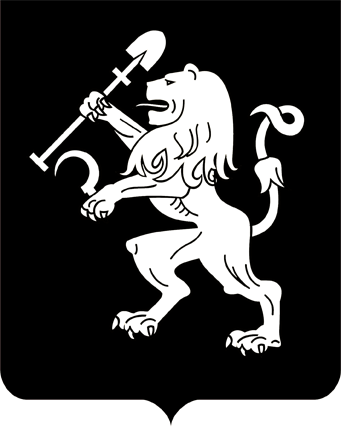 АДМИНИСТРАЦИЯ ГОРОДА КРАСНОЯРСКАПОСТАНОВЛЕНИЕО внесении измененияв постановление администрациигорода от 03.04.2019 № 190В соответствии со ст. 12 Закона Красноярского края от 27.06.2013 № 4-1451 «Об организации проведения капитального ремонта общего имущества в многоквартирных домах, расположенных на территории Красноярского края», постановлением Правительства Красноярского края от 27.12.2013 № 709-п «Об утверждении региональной программы капитального ремонта общего имущества в многоквартирных домах, расположенных на территории Красноярского края», руководствуясь  ст. 41, 58, 59 Устава города Красноярска,ПОСТАНОВЛЯЮ:1. Внести изменение в приложение к постановлению администрации города от 03.04.2019 № 190 «Об утверждении краткосрочного плана          реализации региональной программы капитального ремонта общего имущества в многоквартирных домах, расположенных на территории города Красноярска на 2020–2022 годы», изложив его в редакции          согласно приложению к настоящему постановлению.2. Настоящее постановление опубликовать в газете «Городские новости» и разместить на официальном сайте администрации города.Глава города								      С.В. Еремин16.02.2021№ 102